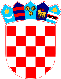 REPUBLIKA HRVATSKAVUKOVARSKO – SRIJEMSKA ŽUPANIJAOPĆINA TOVARNIKOPĆINSKO VIJEĆEKLASA:021-05/16-06/04URBROJ:2188/12-04-16-1Tovarnik, 08. srpnja 2016. g.ZAPISNIKsa 21. sjednice Općinskog vijeća Općine Tovarnik održane  08. srpnja 2016. godine u Općini Tovarnik s početkom u 13,00 sati( usvojeni  zapisnik  )Nazočni vijećnici:Marinko Beljo,predsjednik Općinskog vijeća,Stjepan Filić,dopredsjednik, 		      Antun Ivanković,Franjo Ćuk,Dubravko Blašković, Marinko Glavašić,                             Jovan Strehaljuk, Đuro Basarić , Ivan Soldo, Đuro Lukšić   		     Darko Josić, Davor BandićIzočni:	 Miroslav  Tutiš ( opravdao), Jozo NikićOstali nazočni: Ruža Veselčić - Šijaković, načelnica Općine Tovarnik, Jasmin Budinski, 		zamjenik načelnice, Elizabeta Širić, pročelnica JUOZapisničar: Mirjana MatizovićSjednici nazočno 12 vijećnika Predsjednik Općinskog vijeća ( predsjedavajući), Marinko Beljo je otvorio sjednicu i  pozdravio nazočne.  Uz  jedinu točku dnevnog reda, predsjedavajući je  na zahtjev predsjednika Lovačke udruge“Vepar“Tovarnik  predložio dopunu  te dao na usvajanje sljedeći: Dnevni  red:1.  Donošenje odluke o obavljanju javne usluge prikupljanja, odvoza i zbrinjavanja     biorazgradivog i   mješanog komunalnog otpada na području Općine Tovarnik2.  Prijedlog dopune odluke o odabiru najpovoljnijeg ponuditelja za zakup nekretnina    u vlasništvu Općine Tovarnik Predloženi Dnevni red  usvojen  je d n o g l a s n o.AD. 1.Pojašnjenje: Općinska načelnicaNakon raskidanja ugovora sa koncesinarom  tvrtka Eko Flor plus ( za obavljanje javne usluge prikupljanja, odvoza i zbrinjavanja komunalnog otpada) Općina Tovarnik je provela Javni  poziv za privremenog koncesionara.U navedenom roku u Općinu Tovarnik je pristigla samo ponuda Strunje trade d.o.o B.J.Jelačića Privlaka. Na Općinskom vijeću je da donese odluku o izboru.Rasprave nije bilo.Općinsko vijeće donosi:Odluku o izboru privremenog koncesonara STRUNJE – TRADE d.o.o.B.J.Jelačića 11, 32251 Privlaka za obavljanje javne usluge prikupljanja, odvoza i zbrinjavanja mješanog komunalnog otpada, biorazgradivog komunalnog otpada i odvojeno skupljenih frakcija komunalnog otpada s područja Općine Tovarnik.Odluka donesena  j e d n o g l a s n o.AD. 2. Pojašnjenje: predsjednik Općinskog vijećaPrijedlog dopune odluke o odabiru najpovoljnijeg ponuditelja za zakup  nekretnina u vlasništvu Općine Tovarnik : u članku 2. iza stavka 2. dodaje se stavak 3. koji glasi:Iznimno od stavka 2.ovog članka, Ugovor o zakupu nekretnine s Lovačkom udrugom  „Vepar“iz  Tovarnika  se sklapa  na period od 10 godina radi osiguranja mogućnosti prijave na natječaj za sufinanciranje kapitalnih projekata. Prijedlog dopune Odluke   o odabiru najpovoljnijeg ponuditelja za zakup nekretnina u vlasništvu Općine Tovarnik    usvojen   j e d n o g l a s n o.Predsjedavajući je sjednicu zaključio u 13,15 sati.Zapisničar							Predsjednik Općinskog vijećaMirjana Matizović 						             Marinko Beljo